MUNICIPIO DE CARATINGA/MG - Extrato de Resultado – Pregão Presencial Registro de Preço 120/2021. Objeto: contratação de empresa especializada para fornecimento e prestação de serviço em manutenção preventiva e corretiva, reposição de bobinas, peças, para os equipamentos de relógios de ponto eletrônico pertencentes à Prefeitura de Caratinga. Vencedores com menor preço: APSO SISTEMAS INTEGRADOS EIRELI - EPP – Valor global R$ 99.840,00 (noventa e nove mil oitocentos e quarenta reais); Caratinga/MG, 17 de novembro de 2021. Bruno Cesar Veríssimo Gomes – Pregoeiro. 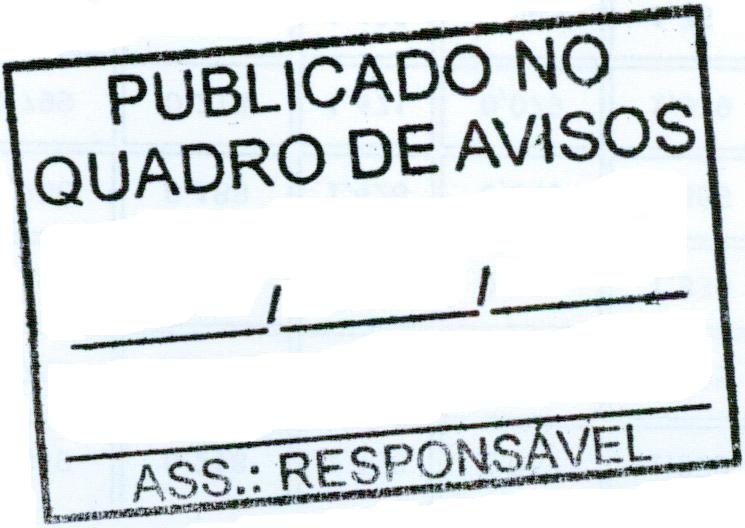 